СПЕЦИФИКАЦИЯ1. …………………….2. Цель: входной, текущий, итоговый контроль по дисциплине/предмету3. Задачи:1. Оценка личностных и метапредметных результатов обучения (на уровне сформированности универсальных учебных действий - УУД) 2. Оценка предметных результатов обучения (знаний и умений)Оцениваемые результаты обучения и типы заданий:Личностные (из РП дисц-ны/предмета) на уровне соответствующих УУДМетапредметные (из РП дисц-ны/предмета) на уровне соответствующих УУДПредметные (из РП дисц-ны/предмета)ФУНДАМЕНТАЛЬНОЕ ЯДРО СОДЕРЖАНИЯ ОБЩЕГО ОБРАЗОВАНИЯ— базовый документ, необходимый для создания базисных учебных планов, программ, учебно-методических материалов и пособий. В Фундаментальном ядре содержания общего образования фиксируются: · базовые национальные ценности, хранимые в религиозных, культурных, социально-исторических, семейных традициях народов России, передаваемые от поколения к поколению и обеспечивающие эффективное развитие страны в современных условиях; · основополагающие элементы научного знания методологического, системообразующего и мировоззренческого характера, как универсального свойства, так и относящиеся к отдельным отраслям знания и культуры, предназначенные для обязательного изучения в общеобразовательной школе: ключевые теории, идеи, понятия, факты, методы; · универсальные учебные действия, на формирование которых направлен образовательный процесс. К ним относятся:личностные регулятивныепознавательныекоммуникативные личностные универсальные учебные действия (ЛД)действия самоопределения ЛД1  построение индивидуальных жизненных смыслов ЛД2 построение жизненных планов во временной перспективе (жизненное проектирование); действия смыслообразования ЛД3 установление связей между целью учебной деятельности и ее мотивом (между результатом-продуктом учения, побуждающим деятельность, и тем, ради чего она осуществляется)действия нравственно-этического оценивания на основе ценностно-смысловой ориентации ЛД4  готовность к жизненному и личностному самоопределению, ЛД5  знание моральных норм, ЛД6  умение выделить нравственный аспект поведения и соотносить поступки и события с принятыми этическими принципами, ЛД7  умение ориентироваться в социальных ролях и межличностных отношениях. регулятивные универсальные учебные действия (РД)организация своей деятельности: РД1 целеполагание как постановка учебной задачи на основе соотнесения того, что уже известно и усвоено учащимся, и того, что еще неизвестно; РД2  планирование – определение последовательности промежуточных целей с учетом конечного результата; РД3  составление плана и последовательности действий; РД4  прогнозирование – предвосхищение результата и уровня усвоения, его временных характеристик; РД5  контроль в форме сличения способа действия и его результата с заданным эталоном с целью обнаружения отклонений и отличий от эталона; РД6  коррекция – внесение необходимых дополнений и корректив в план и способ действия в случае расхождения эталона, реального действия и его продукта; РД7  оценка - выделение и осознание учащимся того, что уже усвоено и что еще подлежит усвоению, осознание качества и уровня усвоения. РД8  способности к мобилизации сил и энергии, РД9  способность к волевому усилию – к выбору в ситуации мотивационного конфликта, к преодолению препятствий.универсальные действия познавательной направленности (ПД)общеучебные, включая знаково-символические  ПД1  самостоятельное выделение и формулирование познавательной цели;   ПД2  поиск и выделение необходимой информации; ПД3  применение методов информационного поиска, в том числе с помощью компьютерных средств;  ПД4  моделирование (преобразование объекта из чувственной формы в модель, где выделены существенные характеристики объекта  и  преобразование модели с целью выявления общих законов, определяющих данную предметную область);   ПД5  умение структурировать знания;  ПД6  умение осознанно и произвольно строить речевое высказывание в устной и письменной форме;   ПД7 выбор наиболее эффективных способов решения задач в зависимости от конкретных условий;  ПД8 рефлексия способов  и условий действия, контроль и оценка процесса и результатов деятельности;  ПД9 смысловое чтение как осмысление цели чтения и выбор вида чтения в зависимости от цели;  ПД10 извлечение необходимой информации из прослушанных текстов различных жанров; ПД11 определение основной и второстепенной информации; ПД12 свободная ориентация и восприятие текстов художественного, научного, публицистического и официально-делового стилей; ПД13 понимание и адекватная оценка языка средств массовой информации; ПД14 умение адекватно, подробно, сжато, выборочно передавать содержание текста; составлять тексты различных жанров, соблюдая нормы построения текста (соответствие теме, жанру, стилю речи и др.). логические,  действия постановки и решения проблем. ПД15 анализ объектов  с целью выделения признаков (существенных, несущественных);  ПД16 синтез как составление целого из частей, в том числе самостоятельно достраивая, восполняя недостающие компоненты;  ПД17 выбор оснований и критериев для сравнения, сериации, классификации объектов;  ПД18  подведение под понятия, выведение следствий;  ПД19 установление причинно-следственных связей,   построение логической цепи рассуждений,  доказательство;  ПД20  выдвижение гипотез и их обоснование.ПД21  формулирование проблемы и  самостоятельное создание способов решения проблем творческого и поискового характера. Коммуникативные универсальные учебные действия (КД)КД1  умение слушать и вступать в диалог, КД2  участвовать в коллективном обсуждении проблем, КД3  интегрироваться в группу сверстников и строить продуктивное взаимодействие и сотрудничество со сверстниками и взрослыми. КД4  планирование учебного сотрудничества с учителем и сверстниками – определение цели, функций участников, способов взаимодействия;  КД5  постановка вопросов – инициативное сотрудничество в поиске и сборе информации;   КД6  разрешение конфликтов - выявление, идентификация проблемы, поиск и оценка альтернативных способов разрешения конфликта, принятие решения и его реализация;  КД7  управление поведением партнера – контроль, коррекция, оценка действий партнера;  КД8  умение с достаточно полнотой и точностью выражать свои мысли в соответствии с задачами и  условиями коммуникации; КД9  владение монологической и диалогической формами речи в соответствии с грамматическими и синтаксическими нормами родного языка.Личностные на уровне соответствующих УУДМетапредметные на уровне соответствующих УУДПредметные- тест с заданиями разных типов,- текст с пропусками в предложениях.Текст с пропусками предназначен для оценивания уровня предметных результатов (знать). Целесообразно разрешить ученикам пользоваться учебниками, что позволяет проверить у них сформированность универсальных учебных действий, связанных с поиском информации. Знаниевый уровень в данном случае (несмотря на пользование учебником) вполне  проверяем, т.к. если ученик знает материал, то ему не приходится затрачивать время на поиск информации в учебнике и, следовательно, он успевает выполнить больший объем работы и получить большее количество баллов.- компетентностно-ориентированные задания к тексту.Компетентностно-ориентированные задания к тексту позволяют оценить уровень предметных результатов (уметь), а также сформированность универсальных учебных действий. В качестве таких заданий могут быть использованы задания на:- придумывание заголовка к тексту,- составление схем и таблиц по тексту (т.е. перевод текстовой информации в другие формы);- нахождение в тексте тезисов и аргументов;- установление причинно-следственных связей- составление плана текста;- составление вопросов к тексту;- ответы на проблемные вопросы к тексту и т.д.Данные задания ученики выполняют, опираясь на текст, в котором имеется соответствующая информация. Разные типы заданий оценивают сформированность разных универсальных учебных действийЛичностные на уровне соответствующих УУДМетапредметные на уровне соответствующих УУДПредметныеВ качестве примера могут быть представлены следующие задания Содержание работыЗаполните пропуски в предложениях соответствующими терминами в нужной форме (падеж, число). Впишите их в текст. Текст:Мир живой природы сложен и многообразен. В настоящее время он представлен 4-мя царствами: животные, ___(1)___, ___(2)___ и бактерии. Раздел биологии, изучающий животных - ___(3)___, растения - ___(4)___ .Все организмы способны воспроизводить себе подобных. Это свойство живого называется ___(5)___ . Организмы обладают способностью реагировать на воздействия факторов среды, т.е. свойством ___(6)___. У организмов, имеющих нервную систему ответ на раздражение осуществляется посредством ___(7)___, которые бывают ___(8)___ и ___(9)___ . Живые организмы обладают способностью передавать из поколения в поколение свои признаки - ___(10)___, и свойством приобретать в процессе жизни новые признаки - ___(11)___ . Индивидуальное развитие организмов называется ___(12)___ .………………………………………….Задания к текстуВариант 11. Составьте план текста.2. В виде схемы зарисуйте классификацию хордовых.Вариант 21. Придумайте заголовок к тексту.2. Оформите таблицу, в которой будут отражены системы органов человека и входящие в них органы.Вариант 31. В виде схемы уравнения реакции зарисуйте суть процесса фотосинтеза.2. В виде схемы зарисуйте классификацию типов взаимоотношений между организмами.Вариант 41. В 12-м абзаце найдите предложение - тезис и предложение - аргумент.2. Оформите таблицу, в которой будут отражены чувства человека и органы, отвечающие за них. Назовите эту таблицу.Каждое задание оценивается в соответствии с критериями определенным количеством баллов, что обязательно отражается в спецификации КИМов. Вариант 1Задание 1 (ориентировано на оценку следующих УУД):- умение структурировать знания; - определение основной и второстепенной информации.Задание 2 (ориентировано на оценку следующих УУД):- умение структурировать знания; - синтез как составление целого из частей, в том числе самостоятельно достраивая, восполняя недостающие компонентыПримеры формулировки заданийПримеры вопросов для проверки УУДСтруктура КОЗ- стимул (погружение в текст задания, мотивирует на выполнение);- задачная формулировка (задает деятельность, содержит точное указание на деятельность обучающегося при выполнении задания);- источник (содержит информацию, необходимую для выполнения задания);- бланк для выполнения задания (задает структуру выполнения обучающимся результата деятельности);- инструмент проверки (аналитическая шкала, модельный ответ, ключ, банк наблюдений, определяет критерии оценивания).Технология оценивания КОЗПланируемые результаты обучения должны поверяться в рамках образовательного процесса средствами педагогической диагностики; содержать описания действий или деятельности обучающегося, однозначно толкующих достижение определенного результата всеми участниками образовательного процесса: преподавателями, обучающимися. Задание. Прочитайте предложенные источники, рассмотрите иллюстрацию художника Херлуфа Бидструпа. Охарактеризуйте поведение людей, оказавшихся в одной и той же ситуации, объяснив причину различий. Занесите свои размышления в таблицу, самостоятельно озаглавив ее графы. Сделайте вывод о том, с каким типом людей общение будет более эффективным.Вывод: ________________________________________________________________________________________________________________________________________________________________Текст:Древнегреческий врач Гиппократ (V век до н.э.) утверждал, что различия между людьми объясняются преобладанием в организме одной из четырех жидкостей:крови (сангвис);желтой желчи (холе);черной желчи (мелайна холе);лимфы (флегма).От латинских названий этих жидкостей и получили свое обозначение типы темперамента, принятые до сих пор:сангвиник;холерик,меланхолик;флегматик.Темперамент характеризует врожденные особенности поведения человека: уравновешенность, чувствительность, активность, энергичность, эмоциональность. Темперамент, например, накладывает свой отпечаток на способы общения, определяя, в частности, большую или меньшую активность в установлении контактов. Но от него не зависят интересы и увлечения, взгляды и убеждения, воспитанность и общественная направленность человека. Честным, добрым, смелым, талантливым или, наоборот, лживым, злым, трусливым можно быть при любом темпераменте. Правда, проявляться эти черты у людей с разными темпераментами будут по- разному.Меланхолик - темперамент в классификации Гиппократа. Человека меланхолического темперамента можно охарактеризовать как легко ранимого, склонного глубоко переживать даже незначительные неудачи, но внешне вяло реагирующего на окружающее.Сангвиник - темперамент в классификации Гиппократа. Человека сангвинического темперамента можно охарактеризовать как живого, подвижного, быстро отзывающегося на окружающие события, сравнительно легко переживающего неудачи и неприятности.Флегматик - темперамент в классификации Гиппократа. Человека флегматического темперамента можно охарактеризовать как медлительного, невозмутимого с устойчивыми стремлениями и более или менее постоянным настроением, со слабым внешним выражением душевных состоянийХолерик - темперамент в классификации Гиппократа. Человека холерического темперамента можно охарактеризовать как быстрого, порывистого, способного отдаваться делу со страстностью, но не уравновешенного, склонного к бурным эмоциональным вспышкам и резким сменам настроения.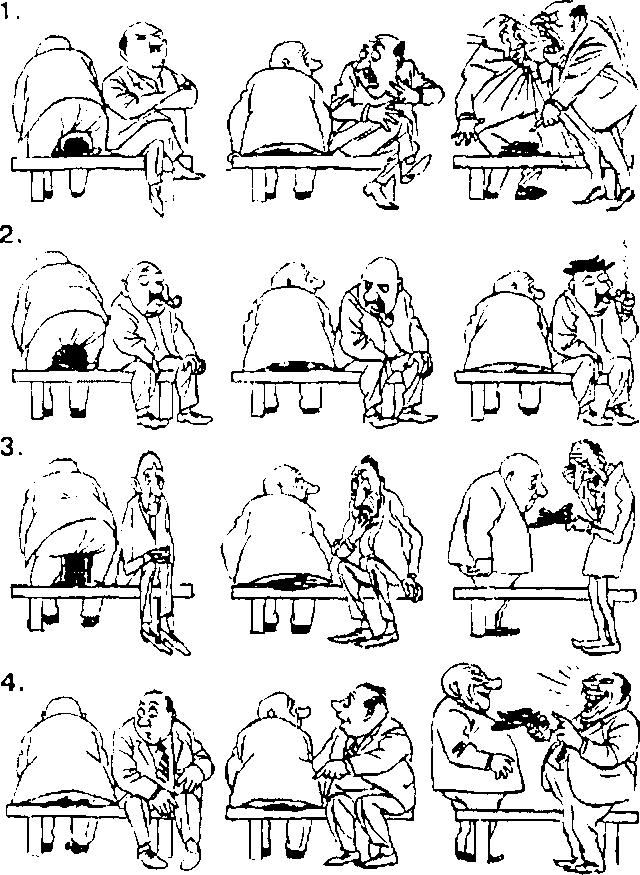 ДЛЯ ВХОДНОГО КОНТРОЛЯБелый медведьКто не видел белого медведя? В зоопарках он — обычный гость. Нет нужды описывать, каков он на вид. Напомним лишь, что у него только нос черный, сам медведь белый и зимой, и летом (а не как, скажем, песец или заяц-беляк — те лишь зимой белые). Подошвы лап у белого медведя густой шерстью поросли, а пальцы примерно на половину своей длины соединены плавательными перепонками.  Плавают и ныряют белые медведи отлично. Две минуты могут пробыть под водой, НО погружаются в неё редко глубже двух метров. Далеко в открытом море не pаз видели белых медведей, даже медведиц с медвежатами. Плывут со скоростью  в час, не беспокоясь, что ни земли, ни льдов нигде вблизи не видно.Белый медведь и тюленей ловит  не только на льду, украдкой к ним подползая. Обычный его приём атаки с моря такой: поблизости от лежбищ тюленей медведь осторожно, без плеска  и шума, сползает в воду, плывёт туда, где заметил тюленей.Тюлени — главная охотничья добыча белого медведя весной. За год ловит и съедает он примерно 50 тюленей. Летом меню его может включать и многое другое. Медведь ловит рыбу на мелкой воде, на берегу — леммингов, песцов, лакомится яйцами птиц. Когда голоден, ест ягоды, водоросли, мхи, лишайник, грибы.Белый медведь — самый могучий из сухопутных хищных зверей. Лев и тигр в сравнении с ним легковесы: средний вес медведиц , медведей-самцов — . Если медведь матёрый и хорошо упитанный, то он может весить целую тонну!Тест по литературному чтению и развитию речи1. Белый медведь летом: а) меняет цвет шерсти; б) не меняет цвет шерсти.2. Меню белого медведя более разнообразно: а) зимой;  б) весной;  в) летом.3. Средний вес медведицы:  а) ;  б) .4. Матёрый и хорошо упитанный медведь может весить:  а) ; б) ; в) .5. В тексте 4 абзаца. В каком абзаце рассказывается о том, чем питается белый медведь? а) в 1-м;  б) во 2-м;  в) в 3-м;   г) в 4-м.6. Какой абзац повествует о способе охоты на тюленей: а) 1-й;  б) 2-й;  в) 3-й;  г) 4-й.7. Какая часть текста (какой абзац) может быть названа: «Ловкий и хитрый охотник»? а) 1-я;  б) 2-я;  в) 3-я;  г) 4-я.8. Данный текст:  а) художественный; б) научно-популярный;  в) публицистический Тест по математике1. Сколько времени нужно белому медведю, чтобы доплыть с берега до льдины (см. рисунок)? а) 1 ч; б) 2 ч; в) 3 ч; г) 4 ч;     земля         2. Сможет ли белый медведь выпрыгнуть на льдину из воды, если высота льдины ? а) да, так как   < ;     б) да, так как  8 дм < ; в) нет, так как   > ;   г) нет, так как  8 дм > .3. Какую часть часа может пробыть белый медведь под водой, не выныривая из нее? а) тридцатую часть часа;   б) десятую часть часа;   в) третью часть часа;   г) вторую часть часа.4. Сколько тюленей может съесть семья из трёх медведей за 2 года?а) 300 тюленей;   б) 150 тюленей;    в) 100 тюленей;    г) 50 тюленей.5. Кто тяжелее: медведица или медведь-самец? На сколько килограммов? а) медведица тяжелее медведя-самца на ;    б) медведица легче медведя-самца на ; в) медведь-самец тяжелее медведицы на ;    г) медведь-самец легче медведицы на ; Тест по предмету «Биология»1. Почему белые медведи не встречаются в сибирской тайге?2. Отнесите всех упомянутых в тексте живых организмов к четырем царствам живого. Оформите в виде таблицы.3. К какой группе животных можно отнести белого медведя по способу питания? а) хищник;   б) растительноядный;    в) насекомоядный. Тест по русскому языку1. В тексте про белых медведей больше всего предложений: а) повествовательных;    б) вопросительных;    в) восклицательных.2. Вопросительное предложение находится: а) в начале текста; б) в конце текста;  в) в середине текста.3. Восклицательное предложение находится: а) в начале текста;  б) в конце текста;  в) в середине текста.4. Найди в четвертой части текста (в четвертом абзаце) все слова, которые будут родственными существительному, являющемуся подлежащим в первом предложении. Запиши их столбиком, поставив в начальную форму. У тебя получилось:  а) два слова;  б) три слова;  в) четыре слова5. Найди в третьей части текста (в третьем абзаце) другую форму слова, являющегося подлежащим в первом предложении. Это слово стоит в падеже:   а) Р.п.;    б) В.п.;   в) Т.п.ДЛЯ ПРАКТИЧЕСКИХ ЗАНЯТИЙ И ЛАБОРАТОРНЫХ РАБОТПланируемые результаты:Личностные (из РП дисц-ны/предмета) на уровне соответствующих УУДМетапредметные из РП дисц-ны/предмета) на уровне соответствующих УУДПредметные (из РП дисц-ны/предмета)ДЛЯ САМОСТОЯТЕЛЬНЫХ РАБОТВВЕДЕНИЕСогласно требований ФГОС ООО/ФГОС СОО и плана учебного процесса каждый обучающийся обязан выполнить по учебному предмету/дисциплине «Литература» определенный объем внеаудиторной самостоятельной работы.Цель методических указаний состоит в обеспечении эффективности самостоятельной работы, определении ее содержания, установления требований к оформлению и результатам самостоятельной работы. Целями внеаудиторной самостоятельной работы обучающихся по предмету/дисциплине «Литература» являются:1. Развитие личностных результатов на уровне соответствующих УУД2. Развитие метапредметных результатов на уровне соответствующих УУД3. Углубление и расширение предметных результатовТребование рабочей программыУУДЗаданиеТребование рабочей программыУУДЗаданиеТребование рабочей программыЗнанияУменияЗаданиеТребование рабочей программыУУДЗаданиеформирование познавательной и информационной культуры, в том числе развитие навыков самостоятельной работы с учебными пособиями, книгами, доступными инструментами и техническими средствами информационных технологийпознавательные- свободная ориентация и восприятие текстов художественного, научного, публицистического и официально-делового стилей;- смысловое чтение как осмысление цели чтения и выбор вида чтения в зависимости от целиТребование рабочей программыУУДЗаданиеформирование умений ставить вопросы, выдвигать гипотезу и обосновывать ее, давать определения понятиям, классифицировать, структурировать материал, строить логическое рассуждение, устанавливать причинно-следственные связи, аргументировать собственную позицию, формулировать выводы, делать умозаключения, выполнять познавательные и практические задания, в том числе проектныепознавательные- подведение под понятия, выведение следствий;- установление причинно-следственных связей,   построение логической цепи рассуждений,  доказательство;- умение структурировать знания;- выбор оснований и критериев для сравнения, сериации, классификации объектов;- синтез как составление целого из частей, в том числе самостоятельно достраивая, восполняя недостающие компонентыумение извлекать информацию из различных источниковпознавательные- определение основной и второстепенной информацииТребование рабочей программыЗнанияУменияЗаданиевыделение существенных признаков биологических объектов (отличительных признаков живых организмов; клеток и организмов растений, животных, грибов и бактерий; организма человека; видов, экосистем; биосферы) и процессов (обмен веществ и превращение энергии, питание, дыхание, выделение, транспорт веществ, рост, развитие, размножение, регуляция жизнедеятельности организма; круговорот веществ и превращение энергии в экосистемах)- признаки биологических объектов;- сущность процесса фотосинтеза;- типы отношений организмов в природе;- строение организма, системы органов и функции отдельных органов- выявлять существенные признаки биологических объектовприведение доказательств (аргументация) родства человека с млекопитающими животными- доказательства происхождения человека от животных- приводить доказательства родства человека с млекопитающими животнымиклассификация — определение принадлежности биологических объектов к определенной систематической группе- классификацию животных- классифицировать организмысравнение биологических объектов и процессов, умение делать выводы и умозаключения на основе сравнения- сравнивать биологические объектыТребование рабочей программыУУДЗаданиеформирование познавательной и информационной культуры, в том числе развитие навыков самостоятельной работы с учебными пособиями, книгами, доступными инструментами и техническими средствами информационных технологийпознавательные- свободная ориентация и восприятие текстов художественного, научного, публицистического и официально-делового стилей;- смысловое чтение как осмысление цели чтения и выбор вида чтения в зависимости от целиЗаполнение пропусков в текстеПридумывание заголовка к текстуСоставление плана текстаТребование рабочей программыУУДЗаданиеформирование умений ставить вопросы, выдвигать гипотезу и обосновывать ее, давать определения понятиям, классифицировать, структурировать материал, строить логическое рассуждение, устанавливать причинно-следственные связи, аргументировать собственную позицию, формулировать выводы, делать умозаключения, выполнять познавательные и практические задания, в том числе проектныепознавательные- подведение под понятия, выведение следствийЗаполнение пропусков в текстеформирование умений ставить вопросы, выдвигать гипотезу и обосновывать ее, давать определения понятиям, классифицировать, структурировать материал, строить логическое рассуждение, устанавливать причинно-следственные связи, аргументировать собственную позицию, формулировать выводы, делать умозаключения, выполнять познавательные и практические задания, в том числе проектные- установление причинно-следственных связей,   построение логической цепи рассуждений,  доказательствоДоказательство тезисаформирование умений ставить вопросы, выдвигать гипотезу и обосновывать ее, давать определения понятиям, классифицировать, структурировать материал, строить логическое рассуждение, устанавливать причинно-следственные связи, аргументировать собственную позицию, формулировать выводы, делать умозаключения, выполнять познавательные и практические задания, в том числе проектные- умение структурировать знанияПеревод текстовой информации в табличную форму по заданным основаниямПредставление текстовой информации в виде схемыСоставление плана текстаформирование умений ставить вопросы, выдвигать гипотезу и обосновывать ее, давать определения понятиям, классифицировать, структурировать материал, строить логическое рассуждение, устанавливать причинно-следственные связи, аргументировать собственную позицию, формулировать выводы, делать умозаключения, выполнять познавательные и практические задания, в том числе проектные- выбор оснований и критериев для сравнения, сериации, классификации объектовПеревод текстовой информации в табличную форму по заданным основаниямПредставление текстовой информации в виде схемыСоставление плана текстаформирование умений ставить вопросы, выдвигать гипотезу и обосновывать ее, давать определения понятиям, классифицировать, структурировать материал, строить логическое рассуждение, устанавливать причинно-следственные связи, аргументировать собственную позицию, формулировать выводы, делать умозаключения, выполнять познавательные и практические задания, в том числе проектные- синтез как составление целого из частей, в том числе самостоятельно достраивая, восполняя недостающие компонентыПредставление текстовой информации в виде схемыумение извлекать информацию из различных источниковпознавательные- определение основной и второстепенной информацииПридумывание заголовка к текстуСоставление плана текстаТребование рабочей программыЗнанияУменияЗаданиевыделение существенных признаков биологических объектов (отличительных признаков живых организмов; клеток и организмов растений, животных, грибов и бактерий; организма человека; видов, экосистем; биосферы) и процессов (обмен веществ и превращение энергии, питание, дыхание, выделение, транспорт веществ, рост, развитие, размножение, регуляция жизнедеятельности организма; круговорот веществ и превращение энергии в экосистемах)- признаки биологических объектов;- сущность процесса фотосинтеза;- типы отношений организмов в природе;- строение организма, системы органов и функции отдельных органов- выявлять существенные признаки биологических объектовЗаполнение пропусков в текстеприведение доказательств (аргументация) родства человека с млекопитающими животными- доказательства происхождения человека от животных- приводить доказательства родства человека с млекопитающими животнымиЗаполнение пропусков в текстеклассификация — определение принадлежности биологических объектов к определенной систематической группе- классификацию животных- классифицировать организмыЗаполнение пропусков в текстесравнение биологических объектов и процессов, умение делать выводы и умозаключения на основе сравнения- сравнивать биологические объектыЗаполнение пропусков в текстеСодержание верного ответа и указания к оцениванию (допускаются иные формулировки ответа, не искажающие его смысла)БаллыЭталон ответа:1. Свойства живого2. Клетка3. Царство растений4. Царство животных5. Взаимоотношения организмов6. Строение человекаПлан соответствует эталону2План неполный ИЛИ избыточно большой.1План не отражает содержание текста или план отсутствует0Максимальный балл2Содержание верного ответа и указания к оцениванию (допускаются иные формулировки ответа, не искажающие его смысла)БаллыЭталон ответа:Хордовые                                        рыбы  земноводные  птицы     млекопитающие     пресмыкающиесяСхема соответствует эталону (содержит 5 классов хордовых)3Схема недостаточна (содержит 4-3 класса хордовых) ИЛИ схема содержит избыточную информацию2Схема недостаточна (содержит 2 класса хордовых)1Схема не верна (содержит менее 2-х классов хордовых) или схема отсутствует0Максимальный балл3ЗнанияУУД, умения- Вставьте пропущенные буквы…- Как выражена формула для…- Как называется…- Какого размера…- Что это…- Как сформулировать закон…- Перечислите факторы…- Сделайте перечень всех…- Как делится…- Чему служит…- Какую функцию выполняет…- Каким способом…- Выберите правильный ответ из двух…- Обозначьте на схеме…- Проверьте правильность…- Напишите, как в практике применяется...- Объясните смысл…- Дайте определение…- Скажите, как реализуется…- Прочитайте диаграмму…- Опишите, из чего состоит…- Составьте алгоритм действия…- Выразите цифры в графиках (наоборот)- Установите, какого размера…- Сделайте перечень всех…- Произведите разбор…- Сопоставьте…- Определите совпадения и различия…- Что случится, если…- Какое влияние на… оказывает…- Почему…- Что является причиной…- Докажите, что…- Правильно ли, если…- Опишите, как протекает (по наблюдению)…- Как применить…- Сделайте схематический набросок…- Как вы понимаете…- Почему вы думаете, что…- Что произойдет, если…- Даны… определите…- Сделайте краткую выписку…- Составьте обзор…- Напишите краткое содержание…- Разработайте отчет…- Приведите пример из практики…Вопросы на уточнение:Можете ли вы привести пример?Ваше основное мнение ___или___?Как ____ соотносится с ____?Можете ли вы объяснить это подробнее?Почему вы говорите, что?Вопросы, проверяющие предположения:Что предполагается?Почему кто-то говорит, что?Чем можно поддержать эту точку зрения?Это всегда так?Вопросы, проверяющие причины и доказательства:Каким образом мы можем выяснить, может ли это быть верно?Есть ли основания сомневаться в этом доказательстве?Что может служить примером?Что привело Вас к этой мысли?На каком критерии вы основываете это утверждение?Почему Вы считаете, что это верно?Как это применять в данном случае?Каким образом вы пришли к такому выводу?Кто может знать, если это так?Вопросы о точке зрения или перспективе:Как будут реагировать на это другие группы или люди? Почему? Что будет воздействовать на них?Как будут люди, которые не согласны с этой точки зрения, аргументировать свою точку зрения?Видит ли кто-нибудь другой подход?Какова альтернатива?Каким будет еще один способ высказать это?Вопросы, проверяющие понимание последствий:Какие последствия это может иметь?Если это и присутствует, то, что еще должно быть справедливо?Что вы подразумеваете под этим?Откуда вы знаете, что вы рассмотрели последствия?Вопросы про вопросы:Чтобы ответить на этот вопрос, на какие вопросы мы должны ответить в первую очередь?Разве это тот же вопрос, как ...?Как этот вопрос может Вам помочь? 
Можете ли вы назвать какие-либо другие вопросы, которые могут оказаться полезными?На этот вопрос легко или трудно ответить?  Почему?№ иллюстрацииКритерии оценки и модельный ответ:Допускаются иные заголовки таблицы, если объекты анализа принципиально не меняются.Установлены взаимосвязи между особенностями поведения людей в одной и той же ситуации и типом темперамента:все четыре соответствия правильны - 4 балла, в установлении соответствия допущены ошибки - (-1) балл,в таблице верно обозначены все графы - 3 балла, согласно критериям извлечена корректная информация - 4 балла,не полностью извлечена информация, или информация не полностью корректна - (-1) балл, сделан вывод - 1 балл. Максимальный балл - 12.Требование рабочей программыУУДТребование рабочей программыУУДТребование рабочей программыУмения